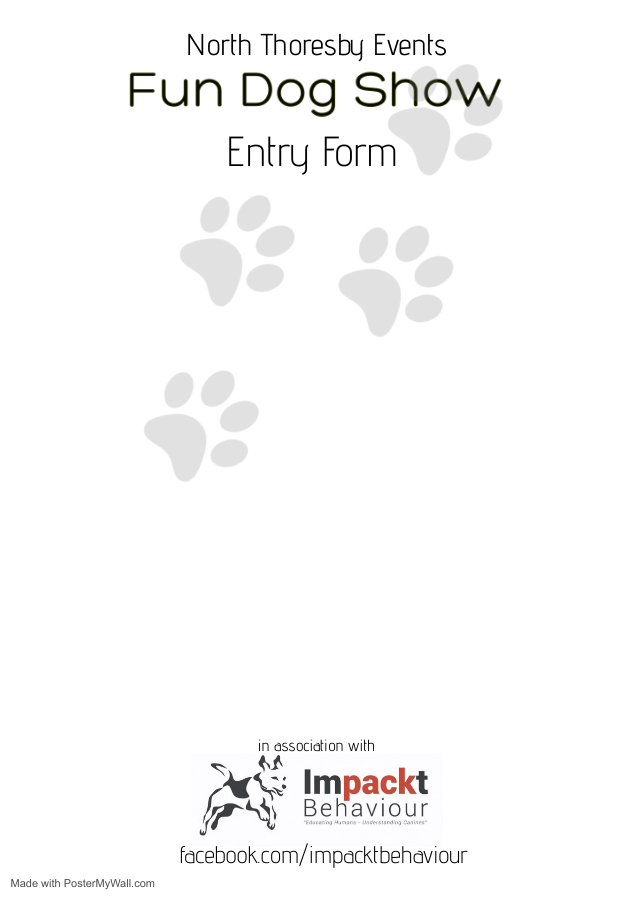 Class no.Dog/s name/s and breedEntry fee